 ОБЩИНСКИ ДОКЛАД ЗА БДП - ЧАСТ 1:  Информация за изпълнението на конкретни мерки от общинската програма за отчетната годинаОбразецът на информация е разработен от ДАБДП с цел подпомагане на общините при отчитане на изпълнените конкретни мерки по БДП в рамките на годишното докладване и подготовката на областния доклад за БДП.Информацията за изпълнението на конкретни мерки от общинската програма за отчетната година се представя в секретариата на ОКБДП в писмен вид, утвърдена от кмета на общината, и в електронен формат Word,  в срок до 15-ти януари на годината, следваща отчетната, за поместване на информацията в областния годишен доклад. Ако някоя от изброените по-долу подмерки не е била планирана в План-програмата, в съответния ред се отбелязва „не е била планирана“, като се изтриват указанията за попълването й. КМЕТ: …………………………   /СТАНИМИР ПЕТКОВ/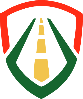 ДАБДПУниверсална Безопасна МобилностОБЩИНАУГЪРЧИНГОДИНА20221/ Дейности по настилки по платно за движение1/ Дейности по настилки по платно за движение1/ Дейности по настилки по платно за движениеМестоположение: /населено място; улица/път/Зимно поддържане на платната за движение на Републиканските пътища в границите на град Угърчин ,съвместно с АПИ:Гр.Угърчин, ул.“Васил Левски“ и ул.“Христо Ботев“Гр.Угърчин,ул. «Плевен»Зимно поддържане на платната за движение от общинската пътна мрежа:Текущ ремонтГр.Угърчин, ул.“Явор“Гр.Угърчин, ул. «Теменуга»Гр.Угърчин,ул. «Поп Андрей»Гр.Угърчин, ул. «Шипка»Гр.Угърчин, ул. «Марагидик»С.Лесидрен, ул. «Георги Бенковски»С.Лесидрен, ул. «Шумака»С.Лесидрен, ул. «Стоян Петков»С.Кирчево,ул. «Георги Бенковски»С.Драгана, ул. «Изгрев»С.Драгана ,л. «Христо Ботев»С.Каленик ,ул. «Васил Левски» С.Катунец, ул. «Детелина»С.Орляне ,ул. «Македонска»Общинска пътна мрежа, път LOV2202/III-307-Угърчин-Микре/-СопотОбщинска пътна мрежа,път LOV1205/I-4, Български извор-Микре/Кирчево-Лесидрен Общинска пътна мрежа, път LOV2076/II-35,Ловеч-Троян/Абланица-граница общ.-Голец-Микре-/I-4Описание в конкретика, което включва следното:Зимно поддържанеУчастък от улицата: Гр.Угърчин, ул.“Васил Левски“ и ул.“Христо Ботев“Дължина:4,112 кмУчастък от ул. «Плевен»Дължина:0,669км.Зимно поддържане Дължина:80 кмЧастично/цялостно: ремонт-частиченУчастък от улицата/пътя/кръстовище:  Дължина: 1,375 км.Ремонт-частиченДължина:0,812 км.Ремонт-частиченДължина:1,840 кмРемонт-частиченДължина:0,656 км.Ремонт-частиченДължина: 1,343 км.Ремонт-частиченДължина:1,093 км.Ремонт-частиченДължина:1,093 км.Ремонт-частиченДължина:1,09км.Ремонт-частиченДължина:0,3 км.Ремонт-частиченДължина:0,312 км.Ремонт-частиченДължина:0,486 км.Ремонт-частиченДължина:0,781 км.Ремонт-частиченДължина:0,781 км.Ремонт-частиченДължина:0,781 км.Ремонт-частичен от км.11+000 до км.11+900Дължина:0,900км.Ремонт-частичен от км.8+200 до км.9+000Дължина:0,800 км.Ремонт-частичен от км.10+100 до 12+000 Дължина:1,900 км.Стойност: 6 200 лв.100 000 лв.47 000 лв.26 600лв.62 000лв.21 000 лв.47 000 лв.35 000лв.35 000лв.35 000лв.10 000 лв.10 000 лв.15 000 лв.25 000 лв.25 000 лв.25 000 лв.30 000лв.35 000лв.51 900 лв.2/ Дейности по тротоари и банкети 2/ Дейности по тротоари и банкети 2/ Дейности по тротоари и банкети Местоположение: Път LOV1200/III-3005,Катунец-Радювене/-Каленик-III-3504Път LOV 1205/I-4,Български извор-Микре/Кирчево-Лесидрен  Път LOV 2202/III-307,Угърчин-Микре-СопотОписание в конкретика, което включва следното:Частично почистване на пътен банкетУчастък от пътя: Каленик-КатунецДължина: 3,00 км Частично почистване на пътен банкетУчастък от пътя:Лесидрен-КирчевоДължина:3,200 км.Частично почистване на пътен банкетУчастък от пътя:Угърчин-СопотДължина:11,500 кмСтойност: 6 000 лв.6 400 лв.23 000 лв.3/ Дейности по сигнализиране с пътни знаци3/ Дейности по сигнализиране с пътни знаци3/ Дейности по сигнализиране с пътни знациМестоположение: Път LOV1200/III-3005,Катунец-Радювене/-Каленик-III-3504Път LOV 2202/III-307,Угърчин-Микре-СопотПът LOV 1205/I-4,Български извор-Микре/Кирчево-Лесидрен Описание в конкретика, което включва следното:Брой знаци:1 бр.Описание в конкретика, което включва следното:Брой знаци:4 бр.Описание в конкретика, което включва следното:Брой знаци:3 бр.Стойност: 200 лв.1000 лв.600 лв.4/ Дейности по сигнализиране с пътна маркировка4/ Дейности по сигнализиране с пътна маркировка4/ Дейности по сигнализиране с пътна маркировкаМестоположение: гр.УгърчинУл. «Васил Левски» пред СУ»Св.Св.Кирил и Методий»Описание в конкретика, което включва следното:Дължина на участъка от улицата/пътя:: 0,05 кмОпресняване на съществуваща или полагане на нова маркировка :опресняване на маркировкаСтойност: 1200 лв.5/ Дейности по ограничителни системи за пътища/мантинели 5/ Дейности по ограничителни системи за пътища/мантинели 5/ Дейности по ограничителни системи за пътища/мантинели Местоположение: Гр.Угърчин, ул. «Христо Ботев»Описание в конкретика, което включва следното:Дължина на участъка от улицата/пътя: 0,075 кмРемонт на съществуващи или монтиране на нови:Монтиране на нова мантинелаСтойност:17 000 лв.6/ Дейности по велосипедна инфраструктура 6/ Дейности по велосипедна инфраструктура 6/ Дейности по велосипедна инфраструктура НЕ Е БИЛО ПЛАНИРАНО7/ Обезопасяване на спирки на обществения транспорт  7/ Обезопасяване на спирки на обществения транспорт  7/ Обезопасяване на спирки на обществения транспорт  НЕ Е БИЛО ПЛАНИРАНО8/ Обезопасяване на пешеходни пътеки и изграждане на пешеходна инфраструктура8/ Обезопасяване на пешеходни пътеки и изграждане на пешеходна инфраструктура8/ Обезопасяване на пешеходни пътеки и изграждане на пешеходна инфраструктураМестоположение: С.Кирчево,ул. «Ал.Стамболийски» участък пред ОУ «Христо Ботев»/населено място; улица/път/Описание в конкретика, което включва следното:Брой пътеки: 1 бр.Вид обезопасителни дейности по пътеки:поставяне на предпазна оградаВид обезопасителни дейности по друга пешеходна инфраструктура :НЕСтойност:  2 000 лв.9/ Мерки за успокояване на движението (кръгови кръстовища, изнесени тротоари, острови, изкуствени неравности и др.)         9/ Мерки за успокояване на движението (кръгови кръстовища, изнесени тротоари, острови, изкуствени неравности и др.)         9/ Мерки за успокояване на движението (кръгови кръстовища, изнесени тротоари, острови, изкуствени неравности и др.)         НЕ Е БИЛО ПЛАНИРАНО10/ Изграждане на нови улици/общински пътища10/ Изграждане на нови улици/общински пътища10/ Изграждане на нови улици/общински пътищаНЕ Е БИЛО ПЛАНИРАНО11/ Изграждане на пътища за извеждане на транзитния трафик11/ Изграждане на пътища за извеждане на транзитния трафик11/ Изграждане на пътища за извеждане на транзитния трафикНЕ Е БИЛО ПЛАНИРАНО12/ Модернизация на обществения транспорт и автомобилния парк12/ Модернизация на обществения транспорт и автомобилния парк12/ Модернизация на обществения транспорт и автомобилния паркНЕ Е БИЛО ПЛАНИРАНО13/ Други мерки от план-програмата13/ Други мерки от план-програмата13/ Други мерки от план-програматаНЕ Е БИЛО ПЛАНИРАНО